Целлюлоза, ее строение и химические свойства. Применение целлюлозы. Ацетатное волокно.Целлюлоза (клетчатка) – растительный полисахарид, являющийся самым распространенным органическим веществом на Земле.Физические свойстваЭто вещество белого цвета, без вкуса и запаха, нерастворимое в воде, имеющее волокнистое строение. Растворяется в аммиачном растворе гидроксида меди (II) – реактиве Швейцера.Видео-опыт «Растворение целлюлозы в аммиачном растворе гидроксида меди (II)»2. Нахождение в природеЭтот биополимер обладает большой механической прочностью и выполняет роль опорного материала растений, образуя стенку растительных клеток. В большом количестве целлюлоза содержится в тканях древесины (40-55%), в волокнах льна (60-85%) и хлопка (95-98%). Основная составная часть оболочки растительных клеток. Образуется в растениях в процессе фотосинтеза.Древесина состоит на 50% из целлюлозы, а хлопок и лён, конопля практически чистая целлюлоза.Хитин (аналог целлюлозы) – основной компонент наружного скелета членистоногих и других беспозвоночных, а также в составе клеточных стенок грибов и бактерий.3. СтроениеСостоит из остатков β - глюкозы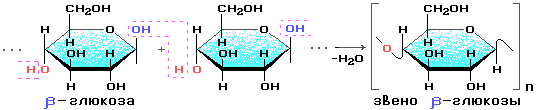 4. Получение Получают из древесины5. ПрименениеЦеллюлоза используется в производстве бумаги, искусственных волокон, пленок, пластмасс, лакокрасочных материалов, бездымного пороха, взрывчатки, твердого ракетного топлива, для получения гидролизного спирта и др.Получение ацетатного шёлка – искусственное волокно, оргстекла, негорючей плёнки из ацетилцеллюлозы.Получение бездымного пороха из триацетилцеллюлозы (пироксилин).Получение коллодия (плотная плёнка для медицины) и целлулоида (изготовление киноленты, игрушек) из диацетилцеллюлозы.Изготовление нитей, канатов, бумаги.Получение глюкозы, этилового спирта (для получения каучука) К важнейшим производным целлюлозы относятся: - метилцеллюлоза (простые метиловые эфиры целлюлозы) общей формулы[C6H7O2(OH)3-x(OCH3)x]n   (х = 1, 2 или 3);- ацетилцеллюлоза (триацетат целлюлозы) – сложный эфир целлюлозы и уксусной кислоты[C6H7O2(OCOCH3)3]n- нитроцеллюлоза (нитраты целлюлозы) – сложные азотнокислые эфиры целлюлозы:[C6H7O2(OH)3-х(ONO2)х]n   (х = 1, 2 или 3).6. Химические свойстваГидролиз(C6H10O5)n + nH2O t,H2SO4 → nC6H12O6глюкозаГидролиз протекает ступенчато:(C6H10O5)n → (C6H10O5)m → xC12H22O11 →  n C6H12O6        (Примечание, m<n)крахмал           декстрины        мальтоза            глюкозаВидео-опыт «Кислотный гидролиз целлюлозы»Реакции этерификации Целлюлоза – многоатомный спирт, на элементную ячейку полимера приходятся три гидроксильных группы. В связи с этим, для целлюлозы характерны реакции этерификации (образование сложных эфиров). Наибольшее практическое значение имеют реакции с азотной кислотой и уксусным ангидридом. Целлюлоза не дает реакции "серебряного зеркала".1. Нитрование:                                        (C6H7O2(OH)3)n + 3nHNO3 H2SO4(конц.)→ (C6H7O2(ONO2)3)n + 3nH2Oпироксилин Видео-опыт «Получение и свойства нитроцеллюлозы»Полностью этерифицированная клетчатка известна под названием пироксилин, который после соответствующей обработки превращается в бездымный порох. В зависимости от условий нитрования можно получить динитрат целлюлозы, который в технике называется коллоксилином. Он так же используется при изготовлении пороха и твердых ракетных топлив. Кроме того, на основе коллоксилина изготавливают целлулоид. 2. Взаимодействие с уксусной кислотой:                                               (C6H7O2(OH)3)n + 3nCH3COOH H2SO4(конц.)→ (C6H7O2(OCOCH3)3)n + 3nH2O При взаимодействии целлюлозы с уксусным ангидридом в присутствии уксусной и серной кислот образуется триацетилцеллюлоза. Триацетилцеллюлоза (или ацетилцеллюлоза) является ценным продуктом для изготовления негорючей кинопленки и ацетатного шелка. Для этого ацетилцеллюлозу растворяют в смеси дихлорметана и этанола и этот раствор продавливают через фильеры в поток теплого воздуха.А сама фильера схематично выглядит так: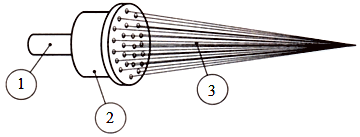 1 - прядильный раствор,2 - фильера,3 - волокна.Растворитель испаряется и струйки раствора превращаются в тончайшие нити ацетатного шелка.Говоря о применении целлюлозы, нельзя не сказать о том, что большое количество целлюлозы расходуется для изготовления различной бумаги. Бумага – это тонкий слой волокон клетчатки, проклеенный и спрессованный на специальной бумагоделательной машине.